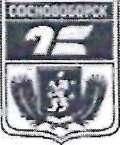 АДМИНИСТРАЦИЯ ГОРОДА СОСИОВОБОРСКА ПОСТАНОВЛЕНИЕ	2023 г.	№	О внесении изменений в постановление администрации города Сосновоборска от 16.06.2021 № 761 «Об утверждении Порядка предоставления муниципальных социальных грантов в форме субсидий социально ориентированным некоммерческим организациям города Сосновоборска на конкурсной основе на финансирование расходов, связанных с реализацией ими социально значимых проектов, а также порядка возврата в бюджет города Сосновоборска средств муниципального социального гранта в случае нарушения условий его предоставления, порядка представления отчетности»В целях реализации системы муниципальной поддержки социально ориентированных некоммерческих организаций и гражданских инициатив, в соответствии с Бюджетным кодексом Российской Федерации, Федеральным законом от 06.10.2003 № 1Э1-ФЗ «Об общих принципах организации местного самоуправления в Российской Федерации», Уставом города Сосновоборска,ПОСТАНОВЛЯЮ:1. Внести в постановление администрации города Сосновоборска от 16.06.2021 № 761 «Об утверждении Порядка предоставления муниципальных социальных грантов в форме субсидий социально ориентированным некоммерческим организациям города Сосновоборска на конкурсной основе на финансирование расходов, связанных с реализацией ими социально значимых проектов, а также порядка возврата в бюджет города Сосновоборска средств муниципального социального гранта в случае нарушения условий его предоставления, порядка представления отчетности» (далее - Постановление) следующие изменения:1.1. В преамбуле слова «постановлением администрации города Сосновоборска от 12.11.2021 № 1371 «Об утверждении муниципальной программы «Поддержка социально ориентированных некоммерческих организаций города Сосновоборска» заменить словами «постановлением администрации города Сосновоборска от 11.11.2022 № 1680 «Об утверждении муниципальной программы «Поддержка социально ориентированных некоммерческих организаций города Сосновоборска»;В пункте 1.2. и 1.3. приложения к Постановлению слова «утвержденной постановлением администрации г.Сосновоборска от 12.11.2021 № 1371» заменить словами «утвержденной постановлением администрации г.Сосновоборска от 11.11.2022 № 1680»;Приложение № 1 к «Порядку предоставления муниципальных социальных грантов в форме субсидий социально ориентированным некоммерческим организациям города Сосновоборска на конкурсной основе на финансирование расходов, связанных с реализацией ими социально значимых проектов, а также порядка возврата в бюджет города Сосновоборска средств муниципального социального гранта в случае нарушения условий его предоставления, порядка представления отчетности» (Заявка на участие в конкурсе социальных проектов для социально ориентированных некоммерческих организаций города Сосновоборска) изложить в новой редакции согласно Приложению № 1 к настоящему Постановлению.Приложение № 2 к «Порядку предоставления муниципальных социальных грантов в форме субсидий социально ориентированным некоммерческим организациям города Сосновоборска на конкурсной основе на финансирование расходов, связанных с реализацией ими социально значимых проектов, а также порядка возврата в бюджет города Сосновоборска средств муниципального социального гранта в случае нарушения условий его предоставления, порядка представления отчетности» изложить в новой редакции согласно Приложению № 2 к настоящему Постановлению.Постановление разместить на официальном сайте администрации города Сосновоборска и опубликовать в городской общественно- политической газете «Рабочий».Глава городаПостановление вступает в силу в день, следующий за днем его официального опубликования в городской газете «Рабочий».А.С.КудрявцевПриложение № 1 к постановлению администрации города от« »	2023 №Приложение №1к Порядку предоставления муниципальных социальных грантов в форме субсидий социально ориентированным некоммерческим организациям города Сосновоборска на конкурсной основе на финансирование расходов, связанных с реализацией ими социально значимых проектов, а также порядка возврата в бюджет города Сосновоборска средств муниципального социального гранта в случае нарушения условий его предоставления, порядка представления отчетностиЗаявка на участие в конкурсе социальных проектов для социально ориентированных некоммерческих организаций города Сосновоборска от	(полное наименование СОНКО)В этом подразделе необходимо описать, с помощью какого механизма будет достигнута цель социального проекта, решены задачи и получены результаты социального проекта, вовлечены представители целевых групп, волонтеры.Механизм (технология реализации задач) - это основной способ по достижению результатов социального проекта. Механизм реализации социального проекта должен демонстрировать, что будет сделано, как это будет осуществляться, когда и в какой последовательности, какие ресурсы будут привлечены для этого, как будет вовлекаться в социальный проект целевая группа. Из описания должны быть понятны причины выбора именно таких методов, понятна последовательность выполнения методов в ходе реализации социального проекта, наблюдаться естественность логической цепочки действий.4. Организационный план социального проекта3.5 Описание механизма реализации социального проектаВ этом разделе необходимо перечислить мероприятия, которые будут реализованы в рамках социального проекта. Все мероприятия в организационном плане социального проекта должны быть между собой взаимосвязаны, соответствовать выбранному механизму реализации социального проекта и способствовать достижению результатов, заявленных в социальном проекте.5. Информация о команде социального проектаРиски социального проектаВ этом разделе необходимо описать основные риски, которые могут возникнуть во время реализации социального проекта, и пути их преодоления. При описании рисков необходимо учитывать, что на способы их преодоления могут понадобиться дополнительные ресурсы.Ожидаемые результаты социального проектаВ этом подразделе необходимо описать ожидаемые количественные и качественные результаты социального проекта.Результаты должны сочетаться с задачами и целью проекта, иллюстрировать решение проблемы.Количественные результаты должны соответствовать данным из организационного плана проекта.Организации-партнеры.В этом разделе необходимо описать организации, выступающие партнерами в социальном проекте, указав их вклад в реализацию социального проекта, подтвержденный письмом партнера.Письмо партнера - это выполненное на официальном бланке и подписанное руководителем организации письмо, подтверждающее намерение организации принять участие в реализации социального проекта и конкретизирующее, каким именно будет вклад в проект.Смета проектаСумма на приобретение основных средств (оборудование) не должна превышать 50 % от запрашиваемой суммы.Рекомендации по заполнению сметы социального проекта, детализации сметы социального проекта в разрезе статей:Статьи расходов, не задействованные в реализации социального проекта и не имеющие числовых показателей, в п. 9.3. «Детализация сметы социального проекта в разрезе статей расходов» не заполняются.В п. 9.3. «Детализация сметы социального проекта в разрезе статей расходов» требуется обосновать необходимость каждой статьи расходов в форме краткого пояснения.Смета социального проекта, детализация сметы социального проекта составляются в полных рублях.Сводная смета социального проекта заполняется на основе данных п.9.3 «Детализация сметы социального проекта». В статьях расходов, по которым отсутствуют числовые показатели, ставятся прочерки.Сводная смета социального проектаСумма на приобретение основных средств (оборудование) не должна превышать 50 % от запрашиваемой суммы.Рекомендации по заполнению сметы социального проекта, детализации сметы социального проекта в разрезе статей:Статьи расходов, не задействованные в реализации социального проекта и не имеющие числовых показателей, в п. 9.3. «Детализация сметы социального проекта в разрезе статей расходов» не заполняются.В п. 9.3. «Детализация сметы социального проекта в разрезе статей расходов» требуется обосновать необходимость каждой статьи расходов в форме краткого пояснения.Смета социального проекта, детализация сметы социального проекта составляются в полных рублях.Сводная смета социального проекта заполняется на основе данных п.9.3 «Детализация сметы социального проекта». В статьях расходов, по которым отсутствуют числовые показатели, ставятся прочерки.9.3. Детализация сметы социального проекта в разрезе статей расходов9.3.1. Оплата труда9.3.1.1. Оплата труда штатных сотрудников:Отражается оплата труда штатных сотрудников (осуществляющих свою деятельность по проекту на основании трудового договора) включая НДФЛ. При планировании в расходы на оплату труда можно включить только допустимые для организации виды расходов с учетом пункта 1 ст. 255 НК РФ: суммы, начисленные по тарифным ставкам, должностным окладам (без премий, стимулирующих начислений и надбавок, компенсационных начислений, связанных с режимом работы или условиями труда, премий и единовременных поощрительных начислений, расходов, связанных с содержанием работников).Если сотрудник на момент подачи заявки уже является штатным сотрудником (деятельность по проекту для него является дополнительной), то участие его в проекте подразумевает заключение с ним дополнительного соглашения к трудовому договору, действующему ранее (с последующими изменениями сопутствующих документов (например, штатное расписание, должностные инструкции и т.п.).Если организация, имеет право на применение пониженных тарифов по страховым взносам, требуется отразить это в комментарии к статье по каждому исполнителю.9.3.1.2. Оплата договоров гражданско-правового характера:Отражаются вьшлаты физическим лицам (за исключением индивидуальных предпринимателей) за оказание ими услуг (выполнение работ) по гражданско-правовым договорам (включая НДФЛ).Если организация, имеет право на применение пониженных тарифов по страховым взносам, требуется отразить это в комментарии к статье по каждому исполнителю.9.3.2. Командировочные расходыОтражаются планируемые командировочные расходы сотрудников социального проекта, работающих по трудовым договорам, связанные непосредственно с мероприятиями по реализации представляемого социального проекта.В бюджет вносятся расходы на командировки только по территории РФ.4 Удельный показатель:Суточные - указывается размер суточных за весь период командировки на одного сотрудника.Проживание - указывается стоимость проживания за весь период командировки на одного сотрудника.Транспортные расходы (проезд) - указывается стоимость билетов туда и обратно на одного сотрудника9.3.3. АрендаВ данной статье отражаются планируемые расходы на аренду нежилых помещений, специализированного оборудования, инвентаря.9.3.4. Приобретение основных средств и материально-производственных запасовСумма на приобретение основных средств (оборудование) не должна превышать 50 % от запрашиваемой суммы.По данной статье отражаются планируемые расходы на приобретение основных средств и материально-производственных запасов в целях реализации социального проекта.При заполнении раздела «Основные средства» рекомендуется руководствоваться положением по бухгалтерскому учету «Учет основных средств» ПБУ 6/01. Основноесредство - срок полезного использования более 12 месяцев, организация не предполагает его последующую перепродажу.При заполнении раздела «Материально-производственные запасы», рекомендуется руководствоваться	положением	по	бухгалтерскому	учету«Учет материально-производственных запасов» ПБУ 5/01. Материально- производственные запасы - срок полезного использования менее 12 месяцев, организация не предполагает их последующую перепродажу.9.3.5. Оказание услугПо данное статье затрат отражаются планируемые расходы на оказание услуг и выполнение работ (юридическими лицами, индивидуальными предпринимателями) в целях реализации социального проекта.10. Информация об организации-участнике конкурса В данном разделе необходимо внести следующую информацию об организации:С Порядком предоставления муниципальных социальных грантов в форме субсидий социально ориентированным некоммерческим организациям города Сосновоборска на конкурсной основе на финансирование расходов, связанных с реализацией ими социально значимых проектов, а также порядком возврата в бюджет города Сосновоборска средств муниципального социального гранта в случае нарушения условий его предоставления, порядком представления отчетности ознакомлен.Настоящей Заявкой даю согласие УКСТМ на обработку персональных данных, содержащихся в настоящей Заявке и прилагаемых документах, поданных мной на участиев конкурсе г.Сосновоборска на предоставление муниципальных социальных грантов социально ориентированным некоммерческим организациям, в соответствии с требованиями статьи 9 Федерального закона от 27 июля 2006 г. №152-ФЗ «О персональных данных».УКСТМ вправе обрабатывать мои персональные данные посредством внесения их в электронную базу данных, включения в списки (реестры) и отчетные формы, предусмотренные документами, регламентирующими предоставление отчетных данных (документов).Настоящее согласие даю на период до истечения сроков хранения соответствующей информации или документов, содержащих указанную информацию, определяемых в соответствии с законом РФ.Настоящее согласие может быть отозвано мною в любой момент по моему письменному заявлению.Достоверность информации (в том числе документов), представленных в составе настоящей Заявки, подтверждаю.«	»	20 г.должность	/	подпись	Фамилия и инициалыМ.П.Приложение № 2 к постановлению администрации города от« »	2023 №Приложение № 2к Порядку предоставления муниципальных социальных грантов в форме субсидий социально ориентированным некоммерческим организациям города Сосновоборска на конкурсной основе на финансирование расходов, связанных с реализацией ими социально значимых проектов, а также порядка возврата в бюджет города Сосновоборска средств муниципального социального гранта в случае нарушения условий его предоставления, порядка представления отчетностиРуководителю Управления культуры, спорта, туризма и молодежной политики администрации г.Сосновоборска М.В .Белянинойот(должность и название организации)(ФИО)Согласие на осуществление проверки главным распорядителем и уполномоченным органом муниципального финансового контроля соблюдения целей, условий и порядка предоставления гранта« »	20 г.(Полное наименование СОНКО)Организация дает согласие на осуществление проверки главным распорядителем бюджетных средств (УКСТМ), предоставившим грант в форме субсидии и уполномоченным органом муниципального финансового контроля соблюдения целей, условий и порядка предоставления гранта.Руководитель организации		 	(подпись)	(ФИО)Бухгалтер организации				(подпись)	(ФИО)М.П.1.Название проекта2.Срок реализации проектаСрок реализации проектаСрок реализации проектаДата начала социального проектаДата начала социального проектаДата окончания социального проекта3.Краткое описание проектаКраткое описание проектаКраткое описание проекта3.1Актуальность проектаВ этом подразделе необходимо кратко описать проблему, на решение которой направлен социальный проект, обосновать, что проблема актуальна, привести аналитические, статистические данные, результаты исследований и опросов, которые это подтверждают, дать ссылки на источник информации.В этом подразделе необходимо кратко описать проблему, на решение которой направлен социальный проект, обосновать, что проблема актуальна, привести аналитические, статистические данные, результаты исследований и опросов, которые это подтверждают, дать ссылки на источник информации.3.2Цель проектаЦель - это ожидаемый результат или желаемое состояние в развитии сообщества на момент завершения реализации социального проекта. Цель должна быть краткой по форме, конкретной и ясной по содержанию, измеримой и ограниченной по времени.Цель - это ожидаемый результат или желаемое состояние в развитии сообщества на момент завершения реализации социального проекта. Цель должна быть краткой по форме, конкретной и ясной по содержанию, измеримой и ограниченной по времени.3.3Задачи проектаЗадачи - это конкретные шаги, которые необходимо выполнить для достижения цели социального проекта. Задачи помогают детализировать поставленную цель, раскрывают ее объем и указывают на конкретные дела (мероприятия), которые необходимо выполнить в ходе реализации социального проекта, чтобы получить намеченный результат. Задачи должны быть конкретные и измеримые.Задачи - это конкретные шаги, которые необходимо выполнить для достижения цели социального проекта. Задачи помогают детализировать поставленную цель, раскрывают ее объем и указывают на конкретные дела (мероприятия), которые необходимо выполнить в ходе реализации социального проекта, чтобы получить намеченный результат. Задачи должны быть конкретные и измеримые.3.4Целевая группа проектаЦелевая группа - это группа людей, выделенная в социальном проекте по определенным признакам (параметрам), на которую направлено воздействие социального проекта.Целевая группа - это группа людей, выделенная в социальном проекте по определенным признакам (параметрам), на которую направлено воздействие социального проекта.№ п/пЗадача проектаФорма и наименование мероприятияСроки проведенияМесто проведен ияОтветст венныйОжидаемый результат (качественны йиколичественн ый)Подгвер ждающий докумен тЭтап 1.ГЭтап 1.ГТодготовительный.Тодготовительный.Тодготовительный.1.11.2Этап 2. Основной.Этап 2. Основной.Этап 2. Основной.Этап 2. Основной.Этап 2. Основной.2.12.2Этап 3. Завершающий.Этап 3. Завершающий.Этап 3. Завершающий.Этап 3. Завершающий.Этап 3. Завершающий.3.1№ п/пФИОДолжность в социальном проектеДеятельность по социальному проектуОбразование/ место работыОпыт проектной деятельностиРуководитель проектаВолонтер№Наименование статьиВсегоЦелевоеВклад из другихп/п(в руб.)финансированиеисточников , руб.(запрашиваемаясумма), руб.1Оплата труда (включаястраховые взносы)2Аренда (помещения, оборудование, инвентарь)3Приобретение ОС и МПЗ (ОС и МПЗ3)4Оказание услуг (банковских и иных)Итого№ДолжностьОплата трудаКоличествВсегоЦелевоеСофинансироп/писполнителяза месяцо месяцев(руб.)финансированиевание (вклад(в руб.,(запрашиваемаяиз другихвключаясумма), руб.источников),НДФЛ)руб.12Итого:Итого:Итого:Итого:Страховые взносы с выплаты штатнымСтраховые взносы с выплаты штатнымСтраховые взносы с выплаты штатнымСтраховые взносы с выплаты штатнымсотрудникамсотрудникамИтого:Итого:Итого:Итого:№ДолжностьОплата трудаКоличествоВсегоЦелевоеСофинансироп/писполнителяза месяцмесяцев(руб.)финансированиевание (вклад(вруб.,(запрашиваемаяиз другихвключаясумма), руб.источников),НДФЛ)руб.12Итого:Итого:Итого:Итого:Страховые взносы сСтраховые взносы свьшлаты штатнымвьшлаты штатнымсотрудникамсотрудникамИтого:Итого:Итого:Итого:№Цель поездки,УдельныйКоличествоВсегоЦелевоеСофинансировап/псрок и местопоказателькомандируем(в руб.)финансиние (вклад изназначение4ыхрованиедругих(запрашиисточников),ваемаяруб.сумма),руб.СуточныеСуточныеСуточныеСуточныеСуточныеСуточныеСуточные12Итого:Итого:Итого:Итого:ПроживаниеПроживаниеПроживаниеПроживаниеПроживаниеПроживаниеПроживание12Итого:Итого:Итого:Итого:Транспортные расходы (проезд)Транспортные расходы (проезд)Транспортные расходы (проезд)Транспортные расходы (проезд)Транспортные расходы (проезд)Транспортные расходы (проезд)Транспортные расходы (проезд)Итого:Итого:Итого:Итого:№НаименованиеСтоимостьКоличеВсегоЦелевоеСофинансНеденежнп/прасходаединицыство(в руб.)финансировированиеый вклад(в руб.)единицание(вклад изиз других(м2, ед.)(запрашивадругихисточникоемаяисточниковсумма),в), руб.руб.123Итого:Итого:Итого:Итого:п/пНаимен ование расходаСтоимость единицы (в руб.)Количество единиц(ед.)Всего (в руб.)Целевое финансирование (запрашивав мая сумма), руб.Софинансир ование (вклад из других источников), руб.Неденежный вклад из других источниковОсновные средстваОсновные средстваОсновные средстваОсновные средстваОсновные средстваОсновные средстваОсновные средстваИтого:Итого:Итого:Итого:Материально-производственные запасыМатериально-производственные запасыМатериально-производственные запасыМатериально-производственные запасыМатериально-производственные запасыМатериально-производственные запасыМатериально-производственные запасыИтого:Итого:Итого:Итого:№НаименованиеСтоимостьЦелевоеСофинансировНеденежныйп/пи срок оказанияуслугифинансированиеание (вклад извклад изуслуги(в руб.)(запрашиваемаядругихдругихсумма), руб.источников),источниковруб.12Итого:Итого:10.1ИНН10.2КПП10.3Полное наименование организации (в соответствии с ЕГРЮЛ)10.4Сокращенное наименование организации (в соответствии с ЕГРЮЛ)10.5Организационно-правовая форма10.6ОГРН10.7ОКВЭД (через запятую)10.8Дата регистрации организации10.9Сфера деятельности организации10.10Виды деятельности организации (в соответствии с уставом)10.11Место (территория) регистрации организации10.12БИК10.13Банк10.14Корреспондентский счет10.15Расчетный счет10.16Юридический адрес организации10.17Фактический адрес организации10.18Телефон организации10.19E-mail: организации10.20Адрес веб-сайта, социальной сети (через запятую) организации10.21ФИО руководителя организации10.22Должность в соответствии с уставом10.23Контактный телефон руководителя10.24E-mail руководителя организации